Registered office: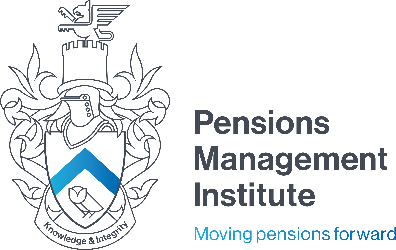 6th Floor9 Appold StreetLondonEC2A 2APT: +44 (0) 20 7247 1452W: www.pensions-pmi.org.ukCore Unit 1B - Foundation in International Employee BenefitsAssignment 2(Part 7 The Role of Different Parties in the Provision of International Employee Benefits)Recommended Time: 2  HourEmployee benefits within a multinational company typically involves a number of roles and departments.  Identify the key parties within a company that may be involved in employee benefit provision.20 marksYou are the international benefits manager for a large company.  Your new boss has asked you to write a report identifying the main objectives of your role.20 marksYou are an international benefits consultant helping your client to create an international benefits strategy.  Draft your report explaining the purpose of an international benefit strategy and outlining the factors that need to be considered when designing such a strategy.20 marksOutline the purpose and identify the main responsibilities of a works council.10 marksOutline the purpose and identify the main responsibilities of a local regulator.10 marksYou have a meeting with your company’s risk function to explain the main types of employee benefits risk that must be managed in a multinational organisation.  Draft your notes for the meeting.20 marksCore Unit 1B  Assignment 2	